Рабочий лист занятияТема «Быт и традиции провинциального города XIX векав исторической повести М.А. Рапова «Зимогоры»                Синквейн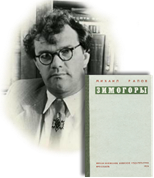 М.А. Рапов____________________________________________________________________________________________________________________________________________Викторина «Проверь себя» (Интерактивная экскурсия)1._________________________2._________________________3._________________________4._________________________5._________________________Игра «Богатство рыбинских купцов или приключение в старом доме»Протокол команды _____________________Рефлексия. Оценить по 10-бальной шкале работу на занятии с позиции:„Я“  0________10„Мы“  0________10„Дело“  0________10ЭтапВремя прохожденияКоличество подсказокСудья123456Бонус (да/нет)